 ҠАРАР                                       	                  ПОСТАНОВЛЕНИЕ«09»  июнь  2020  й.			  №47                 «09» июня  2020 г.Об утверждении Плана мероприятий по защите прав потребителей  на территории  сельского поселения Удельно-Дуванейский сельсовет муниципального района Благовещенский район Республики Башкортостанна 2020-2022 годы      В целях совершенствования работы по обеспечению реализации федерального законодательства о защите прав потребителей, повышения эффективности действующей системы законных интересов и прав граждан на территории сельского поселения Удельно-Дуванейский сельсовет муниципального района Благовещенский  район     Республики Башкортостан, администрация сельского поселения Удельно-Дуванейский  сельсоветПОСТАНОВЛЯЕТ:1. Утвердить План мероприятий по защите прав потребителей на территории  сельского поселения Удельно-Дуванейский  сельсовет муниципального района Благовещенский  район     Республики Башкортостан  на 2020-2022 годы (Прилагается).2. Настоящее постановление вступает в силу на следующий день, после дня его официального обнародования на информационном стенде администрации сельского поселения по адресу   с. Удельно-Дуваней ул. Димитрова д. 24 и на официальном сайте администрации сельского поселения Удельно-Дуванейский сельсовет в сети Интернет. 3. Контроль за исполнением настоящего постановления   оставляю за собой.Глава сельского поселенияУдельно-Дуванейский  сельсовет                                       Жилина Н.С.Приложение к постановлению администрации сельского поселения Удельно-Дуванейский сельсовет муниципального района Благовещенский район Республики Башкортостан№ 47  от "09 " июня 2020 г.План мероприятий по защите прав потребителейна территории  сельского поселения Удельно-Дуванейский сельсовет муниципального района Благовещенский   район   Республики Башкортостанна 2020-2022годыБАШКОРТОСТАН РЕСПУБЛИКАhЫБЛАГОВЕЩЕН РАЙОНЫ МУНИЦИПАЛЬ РАЙОНЫНЫҢ   УДЕЛЬНО-ДЫУАНАЙ  АУЫЛ СОВЕТЫ  АУЫЛЫ БИЛӘМӘhЕ ХАКИМИӘТЕ 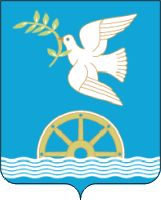 АДМИНИСТРАЦИЯ СЕЛЬСКОГО ПОСЕЛЕНИЯ УДЕЛЬНО-ДУВАНЕЙСКИЙ СЕЛЬСОВЕТ МУНИЦИПАЛЬНОГО РАЙОНА БЛАГОВЕЩЕНСКИЙ РАЙОН РЕСПУБЛИКИ   БАШКОРТОСТАН№ п/п  Наименование мероприятийСрок исполненияОтветственный исполнительОрганизационные вопросыОрганизационные вопросыОрганизационные вопросыОрганизационные вопросы1.Определение ответственного руководителя и уполномоченного на то лица по осуществлению личного приема граждан по вопросам защиты прав потребителей в администрации сельского поселения муниципального района Республики Башкортостан.1 раз в годГлава сельского поселения Удельно-Дуванейский сельсовет Жилина Н. С.    2. Информирование и просвещение населения по вопросамзащиты прав потребителей2. Информирование и просвещение населения по вопросамзащиты прав потребителей2. Информирование и просвещение населения по вопросамзащиты прав потребителей2. Информирование и просвещение населения по вопросамзащиты прав потребителей2.Информирование населения через официальный сайт администрации сельского поселения  Удельно-Дуванейский сельсовет муниципального района Республики Башкортостан в Информационно-телекоммуникационной сети «Интернет»:- о сотруднике администрации сельского поселения ответственном за работу по вопросам защиты прав потребителей с указанием контактного телефона и адреса электронной почты,- о безвозмездном предоставлении населению информационных услуг по защите прав потребителей (консультирование, рассмотрение обращений, оказание содействия в составлении претензионных материалов (досудебных претензий, заявлений, исковых заявлений)),- о нормативно-правовых актах в сфере защиты прав потребителей,- об Интернет портале по защите прав потребителей Республики Башкортостан (http://zpprb.org/),- об информационно-аналитическом портале «Открытое качество» Республики Башкортостан (https://kachestvorb.ru)ЕжегодноГлава сельского поселения Удельно-Дуванейский сельсовет Жилина Н. С.    Госкомитет РБ по торговле (по согласованию)3.Организация выставочных экспозиций (информационных материалов (печатных буклетов, брошюр и т.д.)) по вопросам защиты прав потребителей в администрации сельского поселения.ЕжегодноГлава сельского поселения Удельно-Дуванейский сельсовет Жилина Н. С.    Госкомитет РБ по торговле (по согласованию)3. Оказание практической помощи населению3. Оказание практической помощи населению3. Оказание практической помощи населению3. Оказание практической помощи населению4.Прием и консультация граждан по вопросам защиты прав потребителей.По мере необходимостиГлава сельского поселения Удельно-Дуванейский сельсовет Жилина Н. С.    Госкомитет РБ по торговле (по согласованию)5.Рассмотрение письменных и устных обращений (заявлений, жалоб) потребителей, в том числе поступивших на личном приеме граждан, через Информационно-телекоммуникационную сеть «Интернет» и почтовой связью.ПостоянноГлава сельского поселения Удельно-Дуванейский сельсовет Жилина Н. С.    Госкомитет РБ по торговле (по согласованию)6.Оказание консультативно-правовой помощи потребителям в составлении (написании) претензионного материала (досудебных претензий, заявлений, исковых заявлений).По мере необходимостиГлава сельского поселения Удельно-Дуванейский сельсовет Жилина Н. С.    Госкомитет РБ по торговле (по согласованию)7.Ведение Журнала регистраций заявлений (жалоб), обращений по вопросам защиты прав потребителей.При поступлении заявления (жалобы)Глава сельского поселения Удельно-Дуванейский сельсовет Жилина Н. С.    4. Взаимодействие администрации сельского поселения в области защиты прав потребителей с Государственным комитетом Республики Башкортостан по торговле и защите прав потребителей4. Взаимодействие администрации сельского поселения в области защиты прав потребителей с Государственным комитетом Республики Башкортостан по торговле и защите прав потребителей4. Взаимодействие администрации сельского поселения в области защиты прав потребителей с Государственным комитетом Республики Башкортостан по торговле и защите прав потребителей4. Взаимодействие администрации сельского поселения в области защиты прав потребителей с Государственным комитетом Республики Башкортостан по торговле и защите прав потребителей8.Мониторинг официального Интернет сайта Государственного комитета Республики Башкортостан по торговле и защите прав потребителей. Ознакомление с образцами претензионных материалов (досудебных претензий, заявлений, исковых заявлений).ПостоянноГлава сельского поселения Удельно-Дуванейский сельсовет Жилина Н. С.    9.Осуществление взаимодействия с отделом защиты прав потребителей Государственного комитета Республики Башкортостан по торговле и защите прав потребителей:тел. +7 (347) 218-09-78По мере необходимостиГлава сельского поселения Удельно-Дуванейский сельсовет Жилина Н. С.    